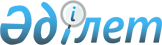 О созыве первой сессии Парламента Республики Казахстан третьего созываУказ Президента Республики Казахстан от 1 ноября 2004 года N 1465      В соответствии с пунктом 2 статьи 59  Конституции Республики Казахстан ПОСТАНОВЛЯЮ : 

      1. Созвать первую сессию Парламента Республики Казахстан третьего созыва 3 ноября 2004 года в 10 часов в городе Астане. 

      2. Настоящий Указ вступает в силу со дня подписания.       Президент 

      Республики Казахстан 
					© 2012. РГП на ПХВ «Институт законодательства и правовой информации Республики Казахстан» Министерства юстиции Республики Казахстан
				